` LISTE DES LAUREATES DE L’APPEL A PROJETS SPECIAL FEMMES 2022  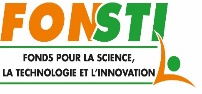 Le Secrétaire GénéralDr SANGARE YayaNOM ET PRENOMSLIBELLE DU PROJETTYPE DE PROJET DE RECHERCHEDUREEMOISBUDGETF CFADOMAINE SCIENTIFIQUEDr JOHNSON FELICIA (Université Félix Houphouët Boigny)Production et conservation des stocks de maïs au moyen de stratégies durables en vue de garantir la sécurité alimentaire face au changement climatique en Côte d’Ivoire.RECHERCHE APPLIQUEE   24 20 600 000AGRICULTURE ET SECURITE ALIMENTAIREDr KONE Epse YEO Naminata (Ecole Normale Supérieure)Caractérisation génétique des hybrides issus du croisement Tilapia guineensis (Günther, 1862) et Tilapia zillii (Gervais, 1848) dans deux secteurs (IV et V) de la lagune Ebrié.RECHERCHE FONDAMENTALE2415 000 000AGRICULTURE ET SECURITE ALIMENTAIREDr KONE YELAKAN Kinonton Clarisse (Université Nangui Abrogoua / CRE)Appui à l’autonomisation économique des femmes riveraines du Parc National d’Azagny par l’introduction de la production locale de Cardisoma armatum (crabe poilu) dans leurs habitudes agricoles.DEVELOPPEMENT EXPERIMENTAL2411 000 000AGRICULTURE ET SECURITE ALIMENTAIREDr KOUAME Epouse DIEKET Amoin Gervaise (Université Nangui Abrogoua)Mise au point d’un complément alimentaire phyto-estrogénique à base des feuilles de Manihot esculenta Crantz (Euphorbiaceae) pour la prise en charge des symptômes liés à la ménopause.DEVELOPPEMENT EXPERIMENTAL2415 000 000ENVIRONNEMENT, BIODIVERSITE ET DEVELOPPEMENT DURABLEDr KONE Fatoumata Epouse KONE(CeDReS)Recherche de l’ADN tumoral circulant dans la détection des cancers chez les personnes infectées par le HPV en Côte d’Ivoire (ACiCHPV-CI).RECHERCHE APPLIQUEE2418 500 000SCIENCES DE LA SANTEProf SIRANSY KOUABLA LILIANE (Université Félix Houphouët Boigny)CARACTERISATION DU POLYMORPHISME HLA DANS LA POPULATION IVOIRIENNE.RECHERCHE APPLIQUEE1823 000 000SCIENCES DE LA SANTE